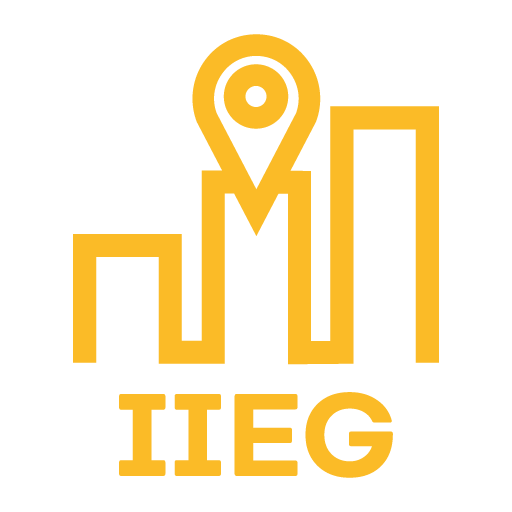 LICITACIÓN PÚBLICA LOCALLPL-IIEG-01-2023SIN CONCURRENCIA DEL COMITÉ“ADQUISICIÓN DE MATERIALES DE LIMPIEZA”RELACIÓN DE ANEXOSLICITACIÓN PÚBLICA LOCALLPL-IIEG-01-2023SIN CONCURRENCIA DEL COMITÉ“ANEXO DE SOLICITUD DE ACLARACIONES”“ADQUISICIÓN DE MATERIALES DE LIMPIEZA”LICITACIÓN PÚBLICA LOCALLPL-IIEG-01-2023SIN CONCURRENCIA DEL COMITÉ“ADQUISICIÓN DE MATERIALES DE LIMPIEZA”MANIFIESTO DE PERSONALIDADZapopan Jalisco, a  ___ de ____ del 2023.UNIDAD CENTRALIZADA DE COMPRAS DEL INSTITUTO DE INFORMACIÓN ESTADÍSTICA Y GEOGRÁFICA DEL ESTADO DE JALISCOPRESENTE.Declaro bajo protesta de decir verdad, que cuento con las facultades suficientes para intervenir en el Acto de Presentación y Apertura de Proposiciones y presentar la propuesta en sobre cerrado (a nombre propio/a nombre de mi representada) en mi carácter de (persona física/representante legal/apoderado) asimismo, manifiesto que (no me encuentro/mi representada no se encuentra) en ninguno de los supuestos establecidos en el artículo 52 de la Ley de Compras Gubernamentales, Enajenaciones y Contratación de Bienes del Estado de Jalisco y sus Municipios.LA PRESENTACIÓN DE ESTE DOCUMENTO ES DE CARÁCTER OBLIGATORIO. SIN ÉL NO SE PODRÁ PARTICIPAR NI ENTREGAR PROPUESTA ALGUNA ANTE LA UNIDAD CENTRALIZADA DE COMPRAS, de conformidad con el artículo 59, numeral 1 párrafos VI y VIII de la Ley de Compras Gubernamentales, Enajenaciones y Contratación de Bienes del Estado de Jalisco y sus Municipios.Nota: en caso de no ser el representante legal, este documento fungirá como Carta Poder simple, por lo que la figura de la persona que asista será la de “Apoderado”, y en cuyo caso, este documento deberá ser firmado también por el Representante Legal.ATENTAMENTE_____________________________Nombre y firma del Participanteo Representante Legal del mismo.ATENTAMENTE___________________________________Nombre y firma de quien recibe el podeANEXO 1CARTA DE REQUERIMIENTOS TÉCNICOSLICITACIÓN PÚBLICA LOCALLPL-IIEG-01-2023SIN CONCURRENCIA DEL COMITÉ“ADQUISICIÓN DE MATERIALES DE LIMPIEZA”ESPECIFICACIONES TÉCNICAS:GARANTIASGarantía de 30 días hábiles en calidad del producto.OBLIGACIONES DE LOS PARTICIPANTESLos bienes deberán ser entregados preferentemente dentro de los 15 días a partir de la fecha de adjudicación de la compra.Con base en el punto 8 se deberán de presentar muestras, las cuales deberán estar perfectamente identificadas con la razón social del licitante, número de licitación, número de progresivo cotizado y la descripción detallada de las muestras presentadas, lo anterior en hoja membretada del participante y firmado por el representante legal.  Las muestras presentadas deberán cumplir con todas las especificaciones técnicas establecidas en el Anexo 1, las cuales serán validadas por el área requirente.Las muestras se deberán entregar junto con el sobre de la propuesta el día  de febrero del 2023 de 10:00 horas a 11:00 horas. La presentación de muestras es de carácter obligatorio, por lo que su omisión será motivo de desechamiento de la propuesta.La muestra entregada por el proveedor que resulte adjudicado permanecerá bajo resguardo del área requirente hasta la totalidad de la entrega del bien o servicio. Con excepción de lo anterior, las muestras de los demás participantes se tendrán que recoger dentro de los 5 días naturales siguientes a la notificación del dictamen de fallo, de lo contrario la Dirección no se hace responsable de ellas. CRITERIOS DE EVALUACIÓN BINARIOSe establece como criterio de evaluación el “Binario”, mediante el cual sólo se adjudica a quien cumpla con los requisitos establecidos por la convocante, cuyo precio de su propuesta resulte ser el más bajo, de no resultar estar solventes, se evaluarán las que les sigan en precio por renglón. Para lo cual será indispensable cumplir con los requisitos especificados en este anexo.ANEXO 2PROPUESTA TÉCNICALICITACIÓN PÚBLICA LOCALLPL-IIEG-01-2023SIN CONCURRENCIA DEL COMITÉ “ADQUISICIÓN DE MATERIALES DE LIMPIEZA”Zapopan Jalisco, a  ___ de ____ de 2023.(PROPUESTA TÉCNICA)NOTA: Se deberá realizar el desglose a detalle del anexo técnico (Especificaciones) cumpliendo con lo requerido en el mismo en formato libre.En caso de ser adjudicado proporcionaré bienes en los términos y condiciones del presente anexo, la orden de compra y/o contrato, la convocatoria y las modificaciones que se deriven de las aclaraciones del presente procedimiento.Seré responsable por los defectos, vicios ocultos o falta de calidad en general de los bienes por cualquier otro incumplimiento en que puedan incurrir en los términos de la orden de compra y contrato. ATENTAMENTE_______________________________________________________Nombre y firma del Participante o Representante Legal del mismoANEXO 3PROPUESTA ECONÓMICALICITACIÓN PÚBLICA LOCALLPL-IIEG-01-2023SIN CONCURRENCIA DEL COMITÉ“ADQUISICIÓN DE MATERIALES DE LIMPIEZA”Guadalajara Jalisco, a  ___ de ____ del 2023.PROPUESTA ECONÓMICACANTIDAD CON LETRA:TIEMPO DE ENTREGA: (De no señalar fecha específica, el Licitante deberá señalar si el número de días son hábiles o naturales, tomando en cuenta que estos se contarán a partir de la suscripción del contrato en caso de resultar adjudicado.CONDICIONES DE PAGO:(De solicitar anticipo establecer el porcentaje)(De solicitar pagos parciales, deberá especificar el monto de cada parcialidad contra entrega y entera satisfacción de la dependencia).Declaro bajo protesta de decir verdad que los precios cotizados tienen una vigencia de 30 treinta días naturales contados a partir de la resolución de adjudicación y que los precios incluyen todos los costos involucrados y se presentan en moneda LOCAL con los impuestos desglosados. Manifiesto que los precios cotizados en la presente propuesta, serán los mismos en caso de que la “UNIDAD CENTRALIZADA DE COMPRAS” opte por realizar ajustes al momento de adjudicar de forma parcial los bienes objeto de este “PROCEDIMIENTO DE ADQUISICIÓN”.ATENTAMENTE_____________________Nombre y firma del Participante o Representante Legal del mismo.ANEXO 4CARTA DE PROPOSICIÓNLICITACIÓN PÚBLICA LOCALLPL-IIEG-01-2023SIN CONCURRENCIA DEL COMITÉ“ADQUISICIÓN DE MATERIALES DE LIMPIEZA”Zapopan Jalisco, a  ___ de ____ del 2023.UNIDAD CENTRALIZADA DE COMPRAS DEL INSTITUTO DE INFORMACIÓN ESTADÍSTICA Y GEOGRÁFICA DEL ESTADO DE JALISCOPRESENTE.En atención al procedimiento de Licitación Pública Local LPL-IIEG-01-2023 SIN CONCURRENCIA DEL “COMITÉ” relativo a la “ADQUISICIÓN DE MATERIALES DE LIMPIEZA” (En lo subsecuente “PROCEDIMIENTO DE ADQUISICIÓN”), el suscrito (nombre del firmante) en mi calidad de Representante Legal de (Nombre del Participante), manifiesto bajo protesta de decir verdad que:Que cuento con facultades suficientes para suscribir la propuesta en el presente “PROCEDIMIENTO DE ADQUISICIÓN”, así como para la firma y presentación de los documentos y el contrato que se deriven de éste, a nombre y representación de (Persona Física o Jurídica). Así mismo, manifiesto que cuento con número de “PROVEEDOR” (XXXXXXXXXXXX) y con Registro Federal de Contribuyentes (XXXXXXXXX), y en su caso me comprometo a realizar los trámites de registro y actualización ante el Padrón de proveedores en los términos señalados en las presentes “BASES”, para la firma del contrato que llegare a celebrarse en caso de resultar adjudicado.Que mi representada señala (o “que señalo”) como domicilio para todos los efectos legales a que haya lugar la finca marcada con el número xx de la calle xx, de la colonia XXXXXXXXXXXXX, de la ciudad de xx, C.P. XXXXX, teléfono xx, fax xxxx y correo electrónico XXXXXX.Que he leído, revisado y analizado con detalle todas las condiciones de las “BASES” del presente “PROCEDIMIENTO DE ADQUISICIÓN”, las especificaciones correspondientes y el juego de Anexos que me fueron proporcionados por la “CONVOCANTE”, obligándome a cumplir con lo estipulado en cada uno de ellos y/o acatar las aclaraciones realizadas por las áreas técnicas del presente procedimiento.Que mi representante entregará (o “Que entregaré”) los bienes y/o bienes a que se refiere el presente Procedimiento de Licitación de acuerdo con las especificaciones y condiciones requeridas en las “BASES” de este “PROCEDIMIENTO DE ADQUISICIÓN”, con los precios unitarios señalados en mi propuesta económica. Que se han formulado cuidadosamente todos y cada uno de los precios unitarios que se proponen, tomando en consideración las circunstancias previsibles que puedan influir sobre ellos. Dichos precios se presentan en moneda LOCAL e incluyen todos los cargos directos e indirectos que se originen en la elaboración de los bienes y/o bienes hasta su recepción total por parte del Gobierno del Estado.Manifiesto que los precios cotizados en la presente propuesta, serán los mismos en caso de que la Dirección General de Abastecimientos opte por realizar ajustes al momento de adjudicar de forma parcial los bienes o bienes objeto de este “PROCEDIMIENTO DE ADQUISICIÓN”.En caso de resultar favorecidos, nos comprometemos (O “me comprometeré) a firmar el contrato en los términos señalados en las “BASES” del presente “PROCEDIMIENTO DE ADQUISICIÓN”.Que mi representante no se encuentra (o “Que no me encuentro”) en alguno de los supuestos del artículo 52 de la Ley de Compras Gubernamentales, Enajenaciones y Contratación de Bienes del Estado de Jalisco y sus Municipios, y tampoco en las situaciones previstas para el DESECHAMIENTO DE LAS “PROPUESTAS” DE LOS “PARTICIPANTES” que se indican en las “BASES” del presente “PROCEDIMIENTO DE ADQUISICIÓN”.Mi representada señala (o “Que señalo”) como domicilio para todos los efectos legales a que haya lugar la finca marcada con el número ______ de la calle _____, de la colonia ____, de la ciudad de ______, C.P. ______, teléfono ______, fax ______ y correo electrónico _______@_______; solicitándoles y manifestando mi conformidad de que todas las notificaciones que se tengan que practicar y aún las personales, se me hagan por correo electrónico en la cuenta anteriormente señalada, sujetándome a lo que establecen los artículos 106 y 107 del Código de Procedimientos Civiles del Estado de Jalisco, aplicado supletoriamente, para que la autoridad estatal lleve a cabo las notificaciones correspondientes.Que por mí o a través de interpósita persona, me abstendré de adoptar conductas, para que los servidores públicos, induzcan o alteren las evaluaciones de las cotizaciones, el resultado del procedimiento, u otros aspectos que otorguen condiciones más ventajosas con relación a los demás Oferentes.ATENTAMENTE_____________________________Nombre y firma del Participante o Representante Legal del mismoANEXO 5ACREDITACIÓNLICITACIÓN PÚBLICA LOCALLPL-IIEG-01-2023SIN CONCURRENCIA DEL “COMITÉ”“ADQUISICIÓN DE MATERIALES DE LIMPIEZA”Zapopan Jalisco, a  ___ de ____ del 2023.UNIDAD CENTRALIZADA DE COMPRAS DEL INSTITUTO DE INFORMACIÓN ESTADÍSTICA Y GEOGRÁFICA DEL ESTADO DE JALISCOPRESENTE.Yo, (nombre), manifiesto bajo protesta de decir verdad, que los datos aquí asentados son ciertos y han sido verificados, manifiesto que no me encuentro inhabilitado por resolución de autoridad competente alguno, así como que cuento con facultades suficientes para suscribir la cotización y comprometerme en el Procedimiento de Licitación Pública Local LPL-IIEG-01-2023 SIN CONCURRENCIA DEL COMITÉ, así como con los documentos que se deriven de éste, a nombre y representación de (persona física o moral).
ATENTAMENTENombre y firma del Licitante o Representante LegalANEXO 6DECLARACIÓN DE INTEGRIDAD Y NO COLUSIÓN DE PROVEEDORES.LICITACIÓN PÚBLICA LOCALLPL-IIEG-01-2023SIN CONCURRENCIA DEL COMITÉ“ADQUISICIÓN DE MATERIALES DE LIMPIEZA”Zapopan Jalisco, a ___ de ____ del 2023.UNIDAD CENTRALIZADA DE COMPRAS DEL INSTITUTO DE INFORMACIÓN ESTADÍSTICA Y GEOGRÁFICA DEL ESTADO DE JALISCOPRESENTE.En cumplimiento con los requisitos establecidos en el presente “PROCEDIMIENTO DE ADQUISICIÓN” para la Licitación Pública Local LPL-IIEG-01-2023 SIN CONCURRENCIA DEL “COMITÉ” para la entrega de los “ADQUISICIÓN DE MATERIALES DE LIMPIEZA”, por medio del presente  manifiesto  bajo protesta de decir verdad que por sí mismos o a través de interpósita persona, el “PROVEEDOR” (persona física o moral), a quien represento, se abstendrá de adoptar conductas, para que los servidores públicos del Instituto de Información Estadística y Geográfica del Estado de Jalisco  y/o Unidad Centralizada de Compras, induzcan o alteren la evaluaciones de las proposiciones, el resultado del procedimiento u otros aspectos que otorguen condiciones más ventajosas con relación a los demás “PARTICIPANTES”, así como la celebración de acuerdos colusorios.A su vez manifiesto no encontrarme dentro de los supuestos establecidos en el artículo 52 de la Ley de Compras Gubernamentales, Enajenaciones y Contratación de Bienes del Estado de Jalisco y sus Municipios.ATENTAMENTE_________________________Nombre y firma del Licitante o Representante LegalANEXO 7DECLARACIÓN DE APORTACIÓN DE CINCO AL MILLAR.LICITACIÓN PÚBLICA LOCALLPL-IIEG-01-2023SIN CONCURRENCIA DEL COMITÉ“ADQUISICIÓN DE MATERIALES DE LIMPIEZA”Zapopan Jalisco, a ___ de ____ del 2023.UNIDAD CENTRALIZADA DE COMPRAS DEL INSTITUTO DE INFORMACIÓN ESTADÍSTICA Y GEOGRÁFICA DEL ESTADO DE JALISCOPRESENTE.PRESENTE. Yo, _________________ en mi carácter de representante legal de la empresa _____________ manifiesto que Si/No es mi voluntad el realizar la aportación cinco al millar del monto total del contrato antes de IVA, para el Fondo Impulso Jalisco con el propósito de promover y procurar la reactivación económica en el Estado, esto en el supuesto de resultar adjudicado en la licitación pública arriba titulada.Así mismo señalo que la presente manifestación no repercute en la integración de la propuesta económica ni en la calidad de los bienes y/ bienes a entregar, así como mi consentimiento para que la instancia correspondiente, a partir de la emisión de los lineamientos o normativas que se establezcan por las autoridades correspondientes, realice la retención de tal aportación en una sola ministración en el primer pago, ya sea pago de anticipo, pago parcial o pago total.Lo anterior señalado en los artículos 143, 145, 148 y 149 de la Ley de Compras Gubernamentales, Enajenaciones y Contratación de Bienes del Estado de Jalisco y sus Municipios.ATENTAMENTEZapopan Jalisco, a X de XXXX de 2023._________________________XXXXXXXXXXXXXXANEXO 8MANIFIESTO DE CUMPLIMIENTO DE OBLIGACIONES FISCALESLICITACIÓN PÚBLICA LOCALLPL-IIEG-01-2023SIN CONCURRENCIA DEL COMITÉ“ADQUISICIÓN DE MATERIALES DE LIMPIEZA”ARTÍCULO 32-DZapopan Jalisco, a ___ de ___ del 2023.UNIDAD CENTRALIZADA DE COMPRAS DEL INSTITUTO DE INFORMACIÓN ESTADÍSTICA Y GEOGRÁFICA DEL ESTADO DE JALISCOPRESENTE.Nombre completo), en mi carácter de Representante Legal de la empresa (Nombre de la Empresa), manifiesto estar al corriente de con mis obligaciones fiscales, por lo que anexo la Constancia de opinión positiva del cumplimiento de obligaciones Fiscales, documento vigente expedido por el SAT, conforme a lo establecido en el Artículo 32-D, del Código Fiscal de la Federación.ATENTAMENTE_________________________Nombre y firma del Licitanteo Representante LegalANEXO 9MANIFIESTO DE CUMPLIMIENTO DE OBLIGACIONES EN MATERIA DE SEGURIDAD SOCIAL (IMSS)LICITACIÓN PÚBLICA LOCALLPL-IIEG-01-2023SIN CONCURRENCIA DEL COMITÉ“ADQUISICIÓN DE MATERIALES DE LIMPIEZA”Zapopan Jalisco, a ___ de _____ del 2023.UNIDAD CENTRALIZADA DE COMPRAS DEL INSTITUTO DE INFORMACIÓN ESTADÍSTICA Y GEOGRÁFICA DEL ESTADO DE JALISCOPRESENTE.Nombre completo), en mi carácter de Representante Legal de la empresa (Nombre de la Empresa), manifiesto estar al corriente de mis obligaciones fiscales en materia de Seguridad Social, por lo que anexo la Constancia de opinión positiva de cumplimiento de obligaciones/Sin opinión en materia de Seguridad Social, documento vigente expedido por el Instituto Mexicano del Seguro Social, de conformidad al acuerdo acdo.as2.hct.270422/107.p.dir, dictado por el H. Consejo Técnico, en sesión ordinaria del 27 de abril de 2023.Asimismo, se informa que, se autorizó al IMSS a hacer público el resultado de la consulta de opinión del cumplimiento de obligaciones fiscales en materia de seguridad social de (nombre de la empresa/quien suscribe), de conformidad con la regla séptima del acuerdo citado en el párrafo que antecede. Se adjunta al presente el acuse correspondiente. Dicha autorización se mantendrá activa hasta el momento que se emita resolución en el procedimiento de licitación citado a rubro, y en caso de resultar adjudicado hasta el término del contrato.De igual manera, por virtud del presente se autoriza al Instituto de Información Estadística Geográfica del Estado de Jalisco, para que, a través de las áreas organizativas que resulten competentes, lleve a cabo la consulta en línea de la opinión del cumplimiento de las obligaciones fiscales en materia de seguridad social de (mi representada/quien suscribe
ATENTAMENTE_________________________Nombre y firma del Licitanteo Representante LegalANEXO 10MANIFIESTO DE CUMPLIMIENTO DE OBLIGACIONES EN MATERIA DE INFONAVITLICITACIÓN PÚBLICA LOCALLPL-IIEG-01-2023SIN CONCURRENCIA DEL COMITÉ“ADQUISICIÓN DE MATERIALES DE LIMPIEZA”UNIDAD CENTRALIZADA DE COMPRAS DEL INSTITUTO DE INFORMACIÓN ESTADÍSTICA Y GEOGRÁFICA DEL ESTADO DE JALISCOPRESENTE.(Nombre completo), en mi carácter de Representante Legal de la empresa (Nombre de la Empresa), manifiesto estar al corriente de mis obligaciones fiscales en materia de aportaciones patronales, por lo que anexo la Constancia de situación fiscal, documento vigente expedido por el Instituto del Fondo Nacional de la Vivienda para los Trabajadores, de conformidad con el acuerdo del H. Consejo de Administración del Instituto del Fondo Nacional de la Vivienda para los Trabajadores por el que se emiten las Reglas para la obtención de la constancia de situación fiscal en materia de aportaciones patronales y entero de descuentos, publicado en el Diario Oficial de la Federación el 28 veintiocho de junio del 2017 dos mil diecisiete. ATENTAMENTE_________________________Nombre y firma del Licitanteo Representante LegalANEXO 11IDENTIFICACIÓN VIGENTE DE LA PERSONA FÍSICA O DEL REPRESENTANTE LEGALDE LA PERSONA MORAL QUE FIRMA LA PROPOSICIÓN.LICITACIÓN PÚBLICA LOCALLPL-IIEG-01-2023SIN CONCURRENCIA DEL COMITÉ“ADQUISICIÓN DE MATERIALES DE LIMPIEZA”Zapopan Jalisco, a ___ de ___ del 2023.ANVERSOANVERSOREVERSONombre, Cargo y Firma del Representante LegalANEXO 12ESTRATIFICACIÓNLICITACIÓN PÚBLICA LOCALLPL-IIEG-01-2023SIN CONCURRENCIA DEL COMITÉ“ADQUISICIÓN DE MATERIALES DE LIMPIEZA”Zapopan Jalisco, a __ de ____ del 20__.UNIDAD CENTRALIZADA DE COMPRAS DEL INSTITUTO DE INFORMACIÓN ESTADÍSTICA Y GEOGRÁFICA DEL ESTADO DE JALISCOPRESENTE.Me refiero al procedimiento de Licitación Pública Local LPL-IIEG-01-2023 SIN CONCURRENCIA del COMITÉ, en el que mí representada, la empresa _________ (2) ________, participa a través de la presente proposición.Al respecto y de conformidad con lo dispuesto por el numeral 1 del artículo 68 de la Ley, MANIFIESTO BAJO PROTESTA DE DECIR VERDAD que mi representada está constituida conforme a las leyes mexicanas, con Registro Federal de Contribuyentes _________(3)________, y asimismo que considerando los criterios (sector, número total de trabajadores y ventas anuales) establecidos en el Acuerdo por el que se establece la estratificación de las micro, pequeñas y medianas empresas, publicado en el Diario Oficial de la Federación el 30 de junio de 2009, mi representada tiene un Tope Máximo Combinado de _________(4)________, con base en lo cual se estratifica como una empresa _________(5)________.De igual forma, declaro que la presente manifestación la hago teniendo pleno conocimiento de que la omisión, simulación o presentación de información falsa, en el artículo 69 de la Ley General de Responsabilidades Administrativas, sancionable por los artículos 116, 117 y 118 de la “LEY”, y los diversos numerales 155 al 161 de su “REGLAMENTO”, así como en términos de lo dispuesto por el artículo 81 de la Ley General de Responsabilidades Administrativas.ATENTAMENTE_________________________Nombre y firma del Licitanteo Representante LegalANEXO 13MANIFESTACIÓN DE ESTAR AL CORRIENTE EN MIS OBLIGACIONES PATRONALES Y TRIBUTARIAS.LICITACIÓN PÚBLICA LOCALLPL-IIEG-01-2023SIN CONCURRENCIA DEL COMITÉ“ADQUISICIÓN DE MATERIALES DE LIMPIEZA”Zapopan Jalisco, a __ de ____ del 20__.UNIDAD CENTRALIZADA DE COMPRAS DEL INSTITUTO DE INFORMACIÓN ESTADÍSTICA Y GEOGRÁFICA DEL ESTADO DE JALISCOPRESENTE.En cumplimiento con los requisitos establecidos en el presente “PROCEDIMIENTO DE ADQUISICIÓN” para la Licitación Pública Local LPL-IIEG-01-2023  sin concurrencia del “COMITÉ” “ADQUISICIÓN DE MATERIALES DE LIMPIEZA”, por medio del presente  manifiesto  bajo protesta de decir verdad al Instituto de Información Estadística y Geográfica del Estado de Jalisco , que el “PROVEEDOR” (persona física o moral), a quien represento, está al corriente en sus obligaciones patronales como son: el pago de cuotas  de seguridad social, del Infonavit, así como todas las obligaciones laborales y tributarias a que estoy obligado.
ATENTAMENTE_________________________Nombre y firma del Licitante o Representante LegalLlenar los campos conforme aplique tomando en cuenta los rangos previstos en el Acuerdo antes mencionado.Anexo 1 (Carta de Requerimientos Técnicos)a)Anexo 2 (Propuesta Técnica).b)Anexo 3 (Propuesta Económica).c)Anexo 4 (Carta de Proposición).d)Anexo 5 (Acreditación) o documentos que lo acredite.e)Anexo 6 (Declaración de integridad y NO COLUSIÓN de proveedores).f)Anexo 7 (Declaración de aportación de cinco al millar para el fondo impulso Jalisco).g)Anexo 8 (Manifiesto de Opinión Positiva de Cumplimiento de Obligaciones Fiscales)h)Constancia de Opinión del Cumplimiento de Obligaciones Fiscales, expedida por el Servicio de Administración Tributaria.i)Anexo 9 (Manifiesto de Opinión de Cumplimiento de Obligaciones en Materia de Seguridad Social). j)Constancia de Opinión del Cumplimiento de Obligaciones en Materia de Seguridad Social.k)Acuse de autorización de hacer pública su opinión de cumplimiento generado en el Buzón IMSS. l)Anexo 10 (Manifiesto de cumplimiento de Obligaciones Fiscales INFONAVIT)m)Constancia de situación fiscal emitida por el INFONAVITn)Anexo 11 (Identificación Oficial Vigente como INE, Pasaporte o Cédula Profesional).o)Anexo 12 Estratificación. Obligatorio solo para participantes MIPYME. p)Anexo 13 Manifestación de estar al Corriente en Obligaciones Patronales y Tributarias.q)NOTAS ACLARATORIASNOTAS ACLARATORIAS1La convocatoria no estará a discusión en la junta de aclaraciones, ya que el objetivo de esta es EXCLUSIVAMENTE la aclaración de las dudas formuladas en este documento.2Solo se considerarán las solicitudes recibidas en tiempo y forma, conforme a las características del numeral 5 de la convocatoria.3Para facilitar la respuesta de sus preguntas deberá de presentarlas en formato digital en Word.De conformidad al artículo 63 de la Ley de Compras Gubernamentales, Enajenaciones y Contratación de Bienes del Estado de Jalisco y sus Municipios y artículo 64 de su Reglamento, en mi calidad de persona física/representante legal de la empresa, manifiesto bajo protesta de decir verdad lo siguiente: Es mi interés en participar en la Licitación Pública LOCAL LPL-IIEG-01-2023Licitante:De conformidad al artículo 63 de la Ley de Compras Gubernamentales, Enajenaciones y Contratación de Bienes del Estado de Jalisco y sus Municipios y artículo 64 de su Reglamento, en mi calidad de persona física/representante legal de la empresa, manifiesto bajo protesta de decir verdad lo siguiente: Es mi interés en participar en la Licitación Pública LOCAL LPL-IIEG-01-2023Licitante:Dirección:Teléfono:Correo:No. De “PROVEEDOR”:(Nota: En caso de no contar con él, manifestar bajo protesta de decir verdad que se compromete a inscribirse en el RUPC en caso de resultar adjudicado)FirmaDirección:Teléfono:Correo:No. De “PROVEEDOR”:(Nota: En caso de no contar con él, manifestar bajo protesta de decir verdad que se compromete a inscribirse en el RUPC en caso de resultar adjudicado)FirmaPartidaDescripcion de  articuloUnidad de MedidaSolicitud 2023DescripciónPartidaDescripcion de  articuloUnidad de MedidaSolicitud 2023Descripción1Jabón para lavar trastes aroma lima-limón
BIODEGRADABLE. Solubilidad en agua 100%
Deberá contener tensoactivos para eliminar la suciedad. pH: 6.3 a 7.3Galón12Presentación galón de 20 litros2Jabón antibacterial para manos.
BIODEGRADABLE.  Solubilidad en agua 100%
Olor a elegir por el IIEG conforme a gama disponible del proveedor . pH: 7.0 a 7.5Galón6Presentación galón de 20 litros3Limpiador con aroma a pino para pisos. BIODEGRADABLE. Solubilidad en agua 100%
Deberá contener microbicidas y tensoactivos para eliminar suciedad. pH: 6.5 a 7.5Galón35Presentación galón de 20 litros4Desodorante de ambiente BIODEGRADABLE, concentrado, líquido. Olor a elegir por el IIEG conforme a gama disponible del proveedorGalón12Presentación galón de 20 litros5Rollo de papel higiénico blanco, hoja doble de 250 m x 9.5 cm. (largo y ancho)Paquetes40Presentación 12 piezas por paquete6Rollo de papel para manos blanco, de una hoja.  180m  largo; 19.8 cm ancho.Paquetes50Presentación 6 piezas por paquete7Bolsa para basura de 90 x 70 cm en rollo fondo de estrella BIODEGRADABLE (color negra)Caja3Con 50 rollos por caja8Bolsa para basura de 40 x 45 cm en rollo fondo de estrella BIODEGRADABLE (color negra)Caja3Con 50 rollos por caja9Bolsa para basura de 90 x 70 cm  resistente y gruesa en paquete de kilo BIODEGRADABLE (color negra)Kilo30Para uso rudo10Trapeador con tiras de Microfibra para limpiezas de pisos, mango cubierto o plastificado.Piezas1011Tapete antisapicaduras para mingitorio con aromaPaquetes6Presentación 10 piezas por paquete12Cubeta de plástico con asa de metal, elaborada en polipropileno de 10 litros para uso rudoPiezas513Escoba tipo cepillo con mango cubierto o plastificado.Piezas514pastilla aromatizante con canastilla que cumpla con VOC & GHSPiezas40015Toalla interdoblada blanca con 20 paquetes por caja (sanitas)Cajas20Presentación 20 paquete por cajaPartidaDescripcion de  articuloUnidad de MedidaSolicitud 2023DescripciónEntregable y demás características1Jabón para lavar trastes aroma lima-limón
BIODEGRADABLE. Solubilidad en agua 100%
Deberá contener tensoactivos para eliminar la suciedad. pH: 6.3 a 7.3Galón122Jabón antibacterial para manos.
BIODEGRADABLE.  Solubilidad en agua 100%
Olor a elegir por el IIEG conforme a gama disponible del proveedor . pH: 7.0 a 7.5Galón63Limpiador con aroma a pino para pisos. BIODEGRADABLE. Solubilidad en agua 100%
Deberá contener microbicidas y tensoactivos para eliminar suciedad. pH: 6.5 a 7.5Galón354Desodorante de ambiente BIODEGRADABLE, concentrado, líquido. Olor a elegir por el IIEG conforme a gama disponible del proveedorGalón125Rollo de papel higienico blanco, hoja doble de 250 m x 9.5 cm. (largo y ancho)Paquetes406Rollo de papel para manos blanco, de una hoja.  180m  largo; 19.8 cm ancho.Paquetes507Bolsa para basura de 90 x 70 cm en rollo fondo de estrella BIODEGRADABLE (color negra)Caja38Bolsa para basura de 40 x 45 cm en rollo fondo de estrella BIODEGRADABLE (color negra)Caja39Bolsa para basura de 90 x 70 cm  resistente y gruesa en paquete de kilo BIODEGRADABLE (color negra)Kilo3010Trapeador con tiras de Microfibra para limpiezas de pisos, mango cubierto o plastificado.Piezas1011Tapete antisapicaduras para mingitorio con aromaPaquetes612Cubeta de plástico con asa de metal, elaborada en polipropileno de 10 litros para uso rudoPiezas513Escoba tipo cepillo con mango cubierto o plastificado.Piezas514pastilla aromatizante con canastilla que cumpla con VOC & GHSPiezas40015Toalla interdoblada blanca con 20 paquetes por caja (sanitas)Cajas20PartidaDescripcion de  articuloUnidad de MedidaCantidadDescripciónPrecio Unitario  Importe1Jabón para lavar trastes aroma lima-limón BIODEGRADABLE. Solubilidad en agua 100%
Deberá contener tensoactivos para eliminar la suciedad. pH: 6.3 a 7.3Galón122Jabón antibacterial para manos.
BIODEGRADABLE.  Solubilidad en agua 100%
Olor a elegir por el IIEG conforme a gama disponible del proveedor . pH: 7.0 a 7.5Galón63Limpiador con aroma a pino para pisos. BIODEGRADABLE. Solubilidad en agua 100%
Deberá contener microbicidas y tensoactivos para eliminar suciedad. pH: 6.5 a 7.5Galón354Desodorante de ambiente BIODEGRADABLE, concentrado, líquido. Olor a elegir por el IIEG conforme a gama disponible del proveedorGalón125Rollo de papel higienico blanco, hoja doble de 250 m x 9.5 cm. (largo y ancho)Paquetes406Rollo de papel para manos blanco, de una hoja.  180m  largo; 19.8 cm ancho.Paquetes507Bolsa para basura de 90 x 70 cm en rollo fondo de estrella BIODEGRADABLE (color negra)Caja38Bolsa para basura de 40 x 45 cm en rollo fondo de estrella BIODEGRADABLE (color negra)Caja39Bolsa para basura de 90 x 70 cm  resistente y gruesa en paquete de kilo BIODEGRADABLE (color negra)Kilo3010Trapeador con tiras de Microfibra para limpiezas de pisos, mango cubierto o plastificado.Piezas1011Tapete antisapicaduras para mingitorio con aromaPaquetes612Cubeta de plástico con asa de metal, elaborada en polipropileno de 10 litros para uso rudoPiezas513Escoba tipo cepillo con mango cubierto o plastificado.Piezas514pastilla aromatizante con canastilla que cumpla con VOC & GHSPiezas40015Toalla interdoblada blanca con 20 paquetes por caja (sanitas)Cajas20SUBTOTALIVATOTALNombre del Licitante :Nombre del Licitante :Nombre del Licitante :No. de Registro del RUPC (en caso de contar con él)No. de Registro del RUPC (en caso de contar con él)No. de Registro del RUPC (en caso de contar con él)No. de Registro Federal de Contribuyentes:No. de Registro Federal de Contribuyentes:No. de Registro Federal de Contribuyentes:Domicilio: (Calle, Número exterior-interior, Colonia, Código Postal)Domicilio: (Calle, Número exterior-interior, Colonia, Código Postal)Domicilio: (Calle, Número exterior-interior, Colonia, Código Postal)Municipio o Delegación:Municipio o Delegación:Entidad Federativa:Teléfono (s):Fax:Correo Electrónico:Objeto Social: tal y como aparece en el acta constitutiva (persona moral) o actividad preponderante (persona física)Objeto Social: tal y como aparece en el acta constitutiva (persona moral) o actividad preponderante (persona física)Objeto Social: tal y como aparece en el acta constitutiva (persona moral) o actividad preponderante (persona física)                Para Personas Morales:Número de Escritura Pública: (Acta Constitutiva y, de haberlas, sus  reformas  y modificaciones)Fecha y lugar de expedición:Nombre del Fedatario Público, mencionando si es Titular o Suplente:Fecha de inscripción en el Registro Público de la Propiedad y de Comercio:Tomo:                            Libro:                             Agregado con número al Apéndice: _____________*NOTA: En caso de que hubiere modificaciones relevantes al Acta Constitutiva (cambio de razón social, de domicilio fiscal, de giro o actividad, etc.), deberá mencionar los datos anteriores que correspondan a dicha modificación y la referencia de la causa de la misma.                Para Personas Físicas:Número de folio de la Credencial de Elector: ______________________________                Para Personas Morales:Número de Escritura Pública: (Acta Constitutiva y, de haberlas, sus  reformas  y modificaciones)Fecha y lugar de expedición:Nombre del Fedatario Público, mencionando si es Titular o Suplente:Fecha de inscripción en el Registro Público de la Propiedad y de Comercio:Tomo:                            Libro:                             Agregado con número al Apéndice: _____________*NOTA: En caso de que hubiere modificaciones relevantes al Acta Constitutiva (cambio de razón social, de domicilio fiscal, de giro o actividad, etc.), deberá mencionar los datos anteriores que correspondan a dicha modificación y la referencia de la causa de la misma.                Para Personas Físicas:Número de folio de la Credencial de Elector: ______________________________                Para Personas Morales:Número de Escritura Pública: (Acta Constitutiva y, de haberlas, sus  reformas  y modificaciones)Fecha y lugar de expedición:Nombre del Fedatario Público, mencionando si es Titular o Suplente:Fecha de inscripción en el Registro Público de la Propiedad y de Comercio:Tomo:                            Libro:                             Agregado con número al Apéndice: _____________*NOTA: En caso de que hubiere modificaciones relevantes al Acta Constitutiva (cambio de razón social, de domicilio fiscal, de giro o actividad, etc.), deberá mencionar los datos anteriores que correspondan a dicha modificación y la referencia de la causa de la misma.                Para Personas Físicas:Número de folio de la Credencial de Elector: ______________________________        P  O  D  E  RPara Personas Morales o Físicas que comparezcan a través de Apoderado, mediante Poder General o Especial para Actos de Administración o de Dominio. Número de Escritura Pública:Tipo de poder:Nombre del Fedatario Público, mencionando si es Titular o Suplente:Lugar y fecha de expedición:Fecha de inscripción en el Registro Público de la Propiedad y de Comercio:Tomo:                 Libro:                             Agregado con número al Apéndice:Para Personas Morales o Físicas que comparezcan a través de Apoderado, mediante Poder General o Especial para Actos de Administración o de Dominio. Número de Escritura Pública:Tipo de poder:Nombre del Fedatario Público, mencionando si es Titular o Suplente:Lugar y fecha de expedición:Fecha de inscripción en el Registro Público de la Propiedad y de Comercio:Tomo:                 Libro:                             Agregado con número al Apéndice:1  Señalar la fecha de suscripción del documento.2  Anotar el nombre, razón social o denominación del licitante.3   Indicar el Registro Federal de Contribuyentes del licitante.4  Señalar el número que resulte de la aplicación de la expresión: Tope Máximo Combinado = (Trabajadores) x10% + (Ventas anuales en millones de pesos) x 90%. Para tales efectos puede utilizar la calculadora MIPyMES disponible en la página http://www.comprasdegobierno.gob.mx/calculadora  Para el concepto “Trabajadores”, utilizar el total de los trabajadores con los que cuenta la empresa a la fecha de la emisión de la manifestación.  Para el concepto “ventas anuales”, utilizar los datos conforme al reporte de su ejercicio fiscal correspondiente a la última declaración anual de impuestos federales, expresados en millones de pesos.5  Señalar el tamaño de la empresa (Micro, Pequeña o Mediana), conforme al resultado de la operación señalada en el numeral anterior. 